.Hinweis: Beginnt nach 32 countS.1:   Side,close Shuffle forward R & LS.2:    rock forward, shuffle 1/2 turning rechts,rock forward,coaster step( Restart: in der 4 Runde )S.3 :    Step,pivot 1/4 l , cross Shuffle ,side,rock ,behind side crossS.4:   rock forward, schuffle turning 1/2 r, Heel ,cross, schuffleS.5 :    rock forward ,schuffle turning 1/2 R, 1/2 turn r, 1/2 turn r, schuffle  l( Restart: in der 6 Runde )S.6:   step,turning 1/2 R,schuffle R, rock forwrd L,sailer step turning 1/4LWiederholung bis zum EndeLast Update – 16 Jan. 2020Through The Jukebox (de)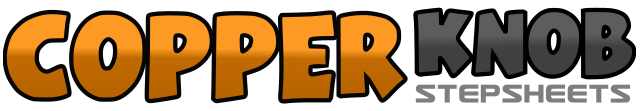 .......Count:48Wand:2Ebene:Improver.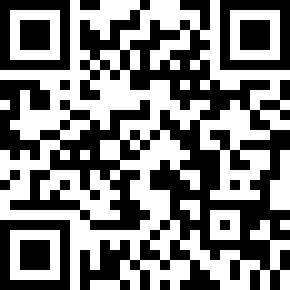 Choreograf/in:Heiko Lattner (DE) - Januar 2020Heiko Lattner (DE) - Januar 2020Heiko Lattner (DE) - Januar 2020Heiko Lattner (DE) - Januar 2020Heiko Lattner (DE) - Januar 2020.Musik:Through the Jukebox - Donice MoraceThrough the Jukebox - Donice MoraceThrough the Jukebox - Donice MoraceThrough the Jukebox - Donice MoraceThrough the Jukebox - Donice Morace........1-2Schritt nach rechts mit rechts.Linker Fuß an rechten hernsetzen3&4Schritt nach vorn mit rechts - linker Fuß an rechten heransetzen und Schritt nach vorn mit rechts4 - 6Schritt nach links mit Links, rechten Fuß an linken heransetzen7&8Schritt nach vorn mit links,rechten Fuß an linken heransetzen und Schritt nach vorn mit links1 - 2Schritt nach vor mit rechts -Gewicht zurück auf linken Fuß3 & 41/2 Drehung rechts herum , schritt nach vorn mit rechts ,linken an rechten Fuß heransetzen , und schritt nach vorn mit rechts5 -  6Schritt nach vorn mit linken Fuß - Gewicht zurück auf rechtenFuß7 & 8Schritt nach hinten mit linken ,rechten Fuß an linken Fuß heransetzen und schritt nach vorn mit linken Fuß1 - 2rechter Fuß nach vorn 1/4 L3 & 4rechter Fuß über linken kreuzen,linken an rechten heransetzen, rechter Fuß über linken kreuzen5 - 6linken Fuß nach links , Gewicht zurück auf rechts7 & 8linken Fuß hinter rechten kreuzen, rechten Fuß nach rechts ,und linken Fuß über rechts kreuzen1 -2rechte Fuß nach vorn , Gewicht zurück auf links3 & 41/2 Drehung rechts herum , schritt nach vorn mit rechts ,linken an rechten Fuß heransetzen , und schritt nach vorn mit rechts5 - 6Linke Hacke vorn auftippen - Linke Fuß vor rechts kreuzen7 & 8Linken Fuß nach vorn , rechten Fuß an Linken heransetzen , Linken Fuß nach vorn1 - 2rechter Fuß nach vorn , Gewicht zurück auf links3 & 41/2 Drehung rechts herum , schritt nach vorn mit rechts ,linken an rechten Fuß heransetzen , und schritt nach vorn mit rechts5 - 61/2 Drehung nach rechts und linker Fußnach hinten, 1 /2 Drehung nach rechts und rechte Fuß nach vorn7 & 8linker Fuß nach vorn , rechten an Linken heransetzen , linker Fuß nach vorn1 - 2rechter Fuß nach vorn  1/2 Drehung nach links3 & 4rechter Fuß nach vorn linker Fuß an rechten heransetzen rechte Fuß nach vorn5 - 6linker Fuß nach vorn ,Gewicht zurück auf rechten Fuß7 & 8linken Fuß hinter rechts kreuzen - 1/4 Drehung links herum ,rechten Fuß an linken heransetzen und Schritt nach vorn mir links - 6 Uhr